LICEUL TEHNOLOGIC „GRIGORE MOISIL” BISTRIȚAAprobată în CA al LTGM din  24.02.2023PROCEDURA OPERAȚIONALĂPRIVIND DESFĂȘURAREA PROBEI DE PRESELECȚIE ÎNVĂȚĂMÂNT DUALEdiția I,   Revizia - Data: 24.02.2023AVIZAT,PREȘEDINTE COMISIA DE MONITORIZARE       Prof. Cazac Sorina Daniela ...............................	VERIFICAT,				 		ELABORAT,Membru CA, 						Director adjunct,Prof. Moldovan Ioan				Prof. Bogdan Doina-Marilena...................................					................................CUPRINSConținutul propriu-zis al proceduriiScopul procedurii:Reglementarea înscrierii și admiterii elevilor în învățământul dual la Liceul Tehnologic Grigore Moisil Bistrița.Domeniul de aplicare a procedurii operaționale Procedura se referă la modul de organizare și desfășurare a probei de preselecție a candidaților, în vederea admiterii elevilor în învățământul dual în școala noastră. Compartimentele implicate: Compartimentul Secretariat, Comisia de admitere în învățământul dual, S.C. COMELF S.A., S.C., TRITEC INTERNATIONAL SRL, KAYSSER INTERNATIONAL SRL, LEONI WIRING SYSTEMS RO SRLDocumente de referinţăLegea Educaţiei Naţionale nr.1/2011 cu modificările si completările ulterioare ;OSGG nr. 600/2018 din 20 aprilie 2018, privind aprobarea Codului controlului intern managerial al entităților publiceOrdin nr. 3554/2017 privind aprobarea metodologiei de organizare si funcționare a învățământului dual ; OME 5.439 din 26.09.2022 privind organizarea, desfășurarea și calendarul admiterii  în învățământul profesional de stat și în învățământul dual pentru anul școlar 2023-2024 ;Definiții și abrevieri: Definiții:Abrevieri:Descrierea procedurii Generalități. Prezenta procedură se aplică în cadrul Liceului Tehnologic ”Grigore Moisil” Bistrița în vederea desfășurării în condiții optime a admiterii în învățământul dual. Toate unităţile de învăţământ care au ofertă educaţională pentru învăţământul dual au obligaţia de a elabora şi anunţa public procedura de admitere. Procedura de admitere elaborată de unitatea de învăţământ care are oferta educaţională pentru învăţământul dual este elaborată de unitatea de învățământ în colaborare cu operatorul economic care propune locuri pentru învățământul dual, este aprobată de CA al LTGM şi este avizată de ISJBN. Pot opta pentru învăţământul dual elevii înscrişi în clasa a VIII-a şi absolvenţii clasei a VIII-a din seriile anterioare, numai dacă au promovat clasa a VIII-a.Înscrierea candidaţilor în vederea admiterii în învăţământul dual se face la unitatea de învăţământ care are ofertă educaţională pentru învăţământul dual, pe baza opţiunii candidatului pentru o calificare profesională din oferta şcolii, cu posibilitatea înregistrării mai multor opţiuni în ordinea preferinţelor exprimate de candidat în fişa de înscriere.Modelul fişei de înscriere în învăţământul dual va fi elaborat de Comisia Naţională de Admitere în Învăţământul Profesional și Dual şi se transmite comisiilor de admitere judeţene.Fișa de înscriere în învățământul dual se completează la școlile gimnaziale sub îndrumarea dirigintelui și se depune la școala noastră, LTGM. Preselecția candidațilorOperatorul economic, care se implică prin susţinere financiară în formarea profesională a elevilor prin angajament menţionat în contractul-cadru cu unitatea de învăţământ, poate solicita organizarea unei sesiuni de preselecţie a candidaţilor/probă eliminatorie, organizată înainte de desfăşurarea probei de admitere. Preselecția se va face printr-un interviu susținut de candidat în fața unei comisii din care fac parte reprezenanți ai agenților economici parteneri dual. Acest interviu va urmări dacă elevul este orientat corect spre calificarea pentru care opteză și suficient de motivat să se pregătească în domeniu. Întrebările din interviu sunt stabilite de operatorul economic și au un caracter adaptat, în legătură cu cerinţele specifice pentru anumite meserii şi locuri de muncă, fără să implice conținuturi studiate. La interviu pot participa și părinții/ susținătorii legali ai candidaților.  Agentul economic recomandă participarea părinților la interviu pentru o mai bună înțelegere a specificului meseriei pentru care opteză candidatul.Proba de interviu se organizează indiferent de nr de candidați înscriși pentru dual, dacă agentul economic solicită acest lucru și se poate constitui comisia de interviu. Dacă un operator economic și-a selectat candidații în prima etapă, el nu este obligat să participe la o nouă etapă de interviu, dacă se va organiza o asemenea probă în a doua etapă de admitere. Pentru etapa a doua de admitere pot solicita proba eliminatorie de interviu doar operatorii economici care nu au completat locurile de dual în prima etapă.Caracterul eliminatoriu al probei de preselecție implică și evaluarea medicală generală/ medicina muncii.Operatorul poate organiza o vizită la locul de practică pentru a observa modul de organizare și orientare a candidatului  la locul de muncă (propunere Tritecc International).		   La finalul interviului, candidatul primește calificativul ADMIS/ RESPINS. Calificativul ADMIS permite participarea la etapa următoare de admitere.Dacă numărul de elevi selectați corespunde locurilor de dual nu se mai organizează probă suplimentară de admitere. Dacă numărul de elevi admiși în urma interviului este mai mare decât numărul de locuri, candidații se pot prezenta la proba suplimentară de admitere, conform calendarului.Preselecția poate schimba ordinea opțiunilor, în cazul în care candidatul este respins la prima opțiune.Un singur interviu poate evalua mai multe opțiuni de dual ale candidatului, rezultatul eliminatoriu restabilind ordinea opțiunilor pentru candidatIn preselecție este inclusă  și vizita medicală de medicina muncii, pentru a se stabili dacă elevul este apt pentru calificarea pentru care optează.          Solicitarea operatorului economic pentru organizarea unei sesiuni de preselecţie a candidaţilor (probă eliminatorie) este adresată unităţii de învăţământ şi este aprobată în Consiliul de administraţie al unităţii de învăţământ. 	In a doua etapă de admitere se organizează proba de preselecție interviu doar dacă operatorul solicită din nou acest lucru, pentru locurile neocupate în prima etapă. Dacă solicitarea nu se face, se desfășoară următoarele etape din procedură, conform calendarului.Toate unităţile de învăţământ care organizează sesiunea de preselecţie pentru învăţământul dual au obligaţia de a elabora şi a anunţa public procedura de preselecţie, care va cuprinde informaţii privind conţinutul şi modul de organizare şi desfăşurare a probei de preselecţie. Procedura de preselecţie, elaborată de unitatea de învăţământ în parteneriat cu operatorul economic, este aprobată de consiliul de administraţie al unităţii de învăţământ şi de către operatorul economic şi este avizată de inspectoratul şcolar judeţean. Procedura de preselecţie este afişată la sediul unităţii de învăţământ care are oferta educaţională pentru învăţământ dual, conform calendarului admiterii în învăţământul dual.            Procedura de preselecţie  urmărește o  selecție obiectivă, nediscriminatorie şi transparentă. Proba suplimentară de admitere Pentru candidații care optează pentru învățământ dual, (în cazul în care, în urma preselecției, numărul candidaților depășește numărul de locuri) se va organiza o probă suplimentară de admitere, care constă într-o probă scrisă de verificare a cunoștințelor cu durata de 2 ore. Această probă se organizează  doar în cazul în care numărul de candidați este mai mare decât numărul de locuri pentru operatorul economic. Dacă în urma preselecției a fost completat nr. de locuri de dual la o anumită calificare, se organizează probă suplimentară de admitere doar la calificătrile la care nr. de candidați selectați depășește nr. de locuri sau dacă operatorul economic solicită și probă suplimentară în cazul în care consideră că interviul nu a fost relevant și consemnează în procesul-verbal acest lucru.Regulamentul admiterii este cuprins în procedura de admitere conform metodologieiAdmiterea candidațilorPentru stabilirea rezultatelor admiterii în învățământul dual, se calculează media de admitere MAIP, iar repartizarea candidaților se va face în funcție de opțiunea acestora și în ordinea descrescătoare a mediilor;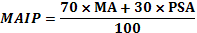 MAIP – Media de admitere în învățământul profesional;PSA – Nota la proba suplimentară de admitere stabilită de unitatea de învățământ;MA – Media de admitere calculată cu formula: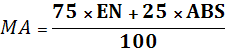 EN- media generală obținută la Evaluarea națională susținută de absolvenții clasei a VIII-a;ABS - media generală de absolvire a claselor a V-a - a VIII-a;	Pentru candidații care nu au susținut Evaluarea Națională, se consideră că media generală obținută la evaluarea națională susținută de absolvenții clasei a VIII-a este 1 (EN = 1). Pentru candidații care nu se prezintă din motive obiective la proba suplimentară se calculează  PSA =1 și nu se organizează o altă probă suplimentară în etapa respectivă.	În cazul în care candidații au fost declarați admiși, dar nu promovează clasa a VIII-a, înscrierea la învățământul dual se anulează.Departajarea candidaților se face astfel:Candidații vor fi repartizați în ordinea mediilor la prima opțiune, iar candidații declarați respinși la prima opțiune vor fi repartizați, în ordinea mediilor la una din următoarele opțiuni. În cazul în care 2 candidaţi au medii de admitere egale, aceştia vor fi departajaţi folosind, în ordine, următoarele criterii: a) media generală obţinută la Evaluarea naţională din clasa a VIII-a; b) media generală de absolvire a claselor a V-a -  a VIII-a.În cazul în care, la o unitate de învăţământ şi la o calificare profesională, pe ultimul loc există candidaţi, cu opţiunea exprimată pentru acea unitate şcolară şi acea calificare, care au mediile de admitere, precum şi mediile menţionate anterior egale, atunci se va face ierarhizarea după media la proba suplimentară de admitere. Componența Comisiei de preselecție - Proba de interviu pentru admiterea în învățământul dual de la nivelul școliiComisia de PRESELECȚIE este alcătuită din: preşedinte – director vicepreşedinte – director adjunct; secretar; Membri: Reprezentanţi ai operatorilor economici care pot solicita preselecţia candidaţilor. COMELF S.A.KAYSSER INTERNATIONAL SRLSC TRITECC SRLLEONI WIRING SYSTEMS RComponența Comisiei de admitere în învățământul dual la nivelul școliiComisia de admitere la nivelul școlii este alcătuită din: preşedinte – director adjunct vicepreşedinte – reprezentantul operatorului economic; secretar - secretarul unităţii de învăţământ; membri: cadre didactice care realizează preselecţia candidaţilor în sesiunea de preselecţie; cadre didactice de specialitate care elaborează subiectele pentru proba suplimentară de admitere şi evaluează lucrările candidaţilor; cadre didactice care asigură înscrierea candidaţilor şi oferă informaţii şi consiliere elevilor şi părinţilor acestora care se prezintă pentru înscriere; cadre didactice asistenţi pe perioada desfăşurării probei suplimentare de admitere; reprezentanţi ai operatorului economic care solicită preselecţia candidaţilor. Comisia de preselecție și comisia de admitere din unitatea de învăţământ care organizează învăţământ dual are următoarele atribuţii: elaborează procedura de preselecţie, în parteneriat cu operatorul economic, pe care o supune aprobării Consiliului de administraţie al unităţii de învăţământ, operatorului economic şi avizării ISJBN; elaborează procedura de admitere pe care o supune aprobării Consiliului de Administraţie al unităţii de învăţământ şi avizării ISJBN; organizează şi răspunde de aplicarea procedurii de preselecție/admitere; verifică documentele prezentate de candidaţi şi calculul corect al punctajelor, respectiv al mediei de admitere în învăţământul dual; organizează proba de preselecție/ proba suplimentară de admitere;sesizează ISJBN orice eroare constatată în completarea documentelor şcolare pentru înscriere şi corectează, acolo unde este posibil, aceste erori; corectarea mediei de admitere în învăţământul dual calculate greşit se face de către preşedintele comisiei de admitere din unitatea de învăţământ care organizează învăţământ dual, care semnează, iar directorul contrasemnează şi aplică ştampila unităţii; asigură prezenţa permanentă, pe perioada înscrierii, a unor membri ai comisiei de admitere care să ofere informaţii şi consiliere persoanelor care se prezintă pentru înscriere; transmite Comisiei de admitere judeţene pentru învăţământul dual raportul privind desfăşurarea admiterii.Componența comisiei de interviu este stabilită de agentul economic cu avizul ISJBNComponenţa Comisiei de preselecție/ admitere din școală este aprobată de Consiliul de Administraţie al LTGM şi avizată ISJBN. Responsabilități și răspunderi în derularea activitățiiFormular de evidență modificăriFormular de analiză procedurăFormular distribuire procedurăANEXE. MODELE DE LUCRUAnexa 1TEMATICĂ POSIBILĂ. PrezentareCalificarea pentru care opteazăÎnvățământul dualPerspective de viitorEXEMPLE DE ÎNTREBĂRI:Ce poți spune despre tine? Cum te prezinți?Ce știi despre învățământul dual? Ce știi despre susținerea financiară, despre bursele acordate în sistemul dual?Ce te-a determinat să alegi această calificare?Ce știi despre această meserie?Cum crezi că se desfășoară activitatea la un agent economic, într-o fabrică?Cum crezi că va fi la practică?Ce te motivează, în general, ce te motivează spre a deveni un bun meseriaș?Unde te vezi peste 5 ani?Ce îți dorești  pentru viitor?Notă: Reprezentantul agentului economic poate adapta/ schimba întrebările, în cadrul tematicii propuseAnexa 2. Model FIȘA DE EVALUARE INTERVIUCandidat: ..........................................................	Comisia:                                                                                                                                                  Președinte:     Președinte: prof. Director, prof. Cazac Sorina Daniela                                                 Vicepreședinte: Director adj., Bogdan Doina Marilena                                               Membri: reprezentanți ai agenților economiciCALIFICATIV ACORDAT: ADMIS/ RESPINSAnexa 3. Model Nr. …………………………………PROCES - VERBAL,Încheiat astăzi,  ...........................  în plenul comisiei de preselecție din unitatea de învățământ Liceul Tehnologic „Grigore Moisil” Bistrița, cu ocazia interviului pentru  proba eliminatorie în cadrul admiterii în învățământul dual . Comisia de preselecție numită prin Decizia nr. .............. din ........................................ acordă următoarele punctaje evaluare interviu (conform fișelor de evaluare anexate) și stabilește calificativele ADMIS/ RESPINS pentru următorii candidați: .Drept care s-a încheiat prezentul proces verbal.Comisia:Președinte: Membrii: Numărul componentei în cadrul procedurii operaționaleDenumirea componentei din cadrul procedurii operaționalePaginaiPagina de gardă1iiCuprins21Scopul procedurii operaționale32Domeniul de aplicare a procedurii operaționale33Domeniul de referință34Abrevieri ale termenilor utilizați în procedura specifică45Descrierea procedurii operaționale5-66Responsabilități și răspunderi în derularea activității7-87Grafic activități9-118Formular analiză procedură129Formular distribuire procedură1210Anexe13-15Nr.Crt.  Termenul Definiţia şi/sau, dacă este cazul, actul care defineşte termenul1.Procedură Prezentarea formalizată, în scris, a tuturor paşilor ce trebuie urmaţi, a metodelor de lucru stabilite şi a regulilor de aplicat în vederea realizării activităţii, cu privire la aspectul procesual.2.Procedură operaționalăProcedura operațională – prezentarea formalizată, în scris, a tuturor pașilor ce trebuie urmați, a metodelor de lucru stabilite și a regulilor de aplicat, în vederea realizării activității, cu privire la aspectul procesual;Nr. Crt.AbreviereaTermenul abreviat1.OMEOrdin al Ministrului Educației2ISJBNInspectoratul Școlar Județean Bistrița-Năsăud3CAConsiliu de administrație4LTGMLiceul Tehnologic Grigore Moisil5PEProba eliminatorie6PIProba de interviu7MAIPMedia de admitere în învățământul profesional;8PSANota la proba suplimentară de admitere stabilită de unitatea de învățământ;9MAMedia de admitere calculată cu formula:10ENMedia generală obținută la Evaluarea națională susținută de absolvenții clasei a VIII11ABS Media generală de absolvire a claselor a V-a - a VIII-a;Nr.crtActivitateActivitateResponsabilitateTermenObservații1Avizarea în CA a LTGM a componenței Comisiei de admitere în învățământul dual 2023Avizarea în CA a LTGM a componenței Comisiei de admitere în învățământul dual 2023CA al LTGM24.02.20232Transmiterea spre avizare către ISJ BN a Comisiei de admitereTransmiterea spre avizare către ISJ BN a Comisiei de admitereDirector/director adjunct28.02.20233Elaborarea/revizuirea procedurii de admitere şi transmitere spre avizare către ISJ BNElaborarea/revizuirea procedurii de admitere şi transmitere spre avizare către ISJ BNDirector/director adjunct28.02.20234Afișarea procedurilor avizate, a perioadelor de înscriere și a numărului de locuri disponibile pentru fiecare calificareAfișarea procedurilor avizate, a perioadelor de înscriere și a numărului de locuri disponibile pentru fiecare calificareDirector/director adjunct7.03.2023                                           5Promovarea învățământului profesional  în școlile generale din județ, împreună cu operatorii economici, avantajele învățământului dual.Promovarea învățământului profesional  în școlile generale din județ, împreună cu operatorii economici, avantajele învățământului dual.Comisia de promovare a imaginii școlii7.03-12.05. 20236Activități de promovare a învățământului dual și a ofertei educaționale. Târgul ofertelor educaționale.Activități de promovare a învățământului dual și a ofertei educaționale. Târgul ofertelor educaționale.Comisia de promovare a imaginii școlii01.03-26.05.20237Etapa I Înscrierea candidaților pentru etapa I de admitereEtapa I Înscrierea candidaților pentru etapa I de admitereComisia de admitere03.07 – 07.07. 20238Afișarea  listei candidaţilor înscrişi şi transmiterea către ISJ a situației cu numărul de candidați înscrișiAfișarea  listei candidaţilor înscrişi şi transmiterea către ISJ a situației cu numărul de candidați înscrișiComisia de admitere07.07.20239Derularea probei de interviu  conform graficului afișat / proba eliminatorieDerularea probei de interviu  conform graficului afișat / proba eliminatorieComisia de preselecție/ Reperezentanții operatorilor economici10-11.07.202310Comunicarea rezultatelor și eliberarea fișelor de înscriere a candidaților respinși sau declarați inapți medical pentru calificările respectiveComunicarea rezultatelor și eliberarea fișelor de înscriere a candidaților respinși sau declarați inapți medical pentru calificările respectiveComisia de admitere12. 07.202311Actualizarea listei candidaților încriși la învățământul dualActualizarea listei candidaților încriși la învățământul dualComisia de admitere12.07.202312Organizarea probei suplimentare de admitereDesfășurarea probeiComisia de admitereComisia de contestații13.07.2023ora 9.0012Organizarea probei suplimentare de admitereAfișarea rezultatelorComisia de admitereComisia de contestații13.07.202312Organizarea probei suplimentare de admitereDepunerea contestațiilor și afișarea rezultatelor după contestațiiComisia de admitereComisia de contestații    14.07.202313Calcularea mediilor de admitere ale candidaților și transmiterea la Comisia de admitere județeană a listei candidaților admiși și respinși pe baza unei machete transmisă de comisia judeţeană de admitereCalcularea mediilor de admitere ale candidaților și transmiterea la Comisia de admitere județeană a listei candidaților admiși și respinși pe baza unei machete transmisă de comisia judeţeană de admitereComisia de admitere14.07.202314Afișarea listei candidaților admiși și respinși în ordinea mediilor.Afișarea listei candidaților admiși și respinși în ordinea mediilor.Comisia de admitere 14.07.202315Afişarea rezultatelor va fi însoţită de precizări privind depunerea dosarelor de înscriere de către cadidaţii declaraţi admişi, respectiv ridicarea fişelor de înscriere de candidaţii respinşiAfişarea rezultatelor va fi însoţită de precizări privind depunerea dosarelor de înscriere de către cadidaţii declaraţi admişi, respectiv ridicarea fişelor de înscriere de candidaţii respinşiComisia de admitere14.07.202316Ridicarea fișelor de înscriere de către candidații respinși sau care intenționează să se înscrie la liceuRidicarea fișelor de înscriere de către candidații respinși sau care intenționează să se înscrie la liceuComisia de admitere15-16.07202317Depunerea dosarelor de înscriere a candidaților admiși Depunerea dosarelor de înscriere a candidaților admiși Comisia de admitere17-20.07.202318Transmiterea către ISJ a numărului de locuri rămase libere la fiecare calificareTransmiterea către ISJ a numărului de locuri rămase libere la fiecare calificareComisia de admitere20.07.202319Afișarea listei candidaților înmatriculați și a locurilor rămase libere și transmiterea acestora la ISJBN în format electronic și în scrisAfișarea listei candidaților înmatriculați și a locurilor rămase libere și transmiterea acestora la ISJBN în format electronic și în scrisComisia de admitere24.07.202320Etapa a II-a Afișarea la sediul unității de învățământ a locurilor libere pe domenii și calificări profesionaleEtapa a II-a Afișarea la sediul unității de învățământ a locurilor libere pe domenii și calificări profesionaleComisia de admitere24.07.202321Înscrierea candidaților pentru etapa II de admitereÎnscrierea candidaților pentru etapa II de admitereComisia de admitere25-27.07.202322Afișarea listei candidaților înscriși Transmiterea către comisia de admitere județeană a situației cu numărul de candidați înscriși pentru admiterea în învățământul profesional, pentru fiecare calificare profesionalăAfișarea listei candidaților înscriși Transmiterea către comisia de admitere județeană a situației cu numărul de candidați înscriși pentru admiterea în învățământul profesional, pentru fiecare calificare profesionalăComisia de admitere27.07. 202323Derularea probei eliminatorii/ interviuDerularea probei eliminatorii/ interviuComisia de preselecție/ Reperezentanții operatorilor economici28.07.202324Proba de admitere în cazul în care nr. de candidați depășește nr. de locuri. Afișarea rezultatelor.Proba de admitere în cazul în care nr. de candidați depășește nr. de locuri. Afișarea rezultatelor.Comisia de admitere31.07.202325Depunerea și soluționarea contestațiilorDepunerea și soluționarea contestațiilorComisia de admitere1.08.202326Admiterea candidaților și transmiterea la Comisia de admitere județeană a listei candidaților admiși și respinșiAdmiterea candidaților și transmiterea la Comisia de admitere județeană a listei candidaților admiși și respinșiComisia de admitere 1.08.202327Validarea de către comisia județenă de admitere a listei candidaților admiși și afișarea acesteia la sediul unitățiiValidarea de către comisia județenă de admitere a listei candidaților admiși și afișarea acesteia la sediul unitățiiComisia de admitere 02.08.202328Depunerea dosarelor de înscriere de către candidații declarați admișiDepunerea dosarelor de înscriere de către candidații declarați admișiComisia de admitere03-04.08.2023 și 07.08.202329Transmiterea de către comisia de admitere în învățământul profesional de stat din unitatea de învățământ, în format electronic și în scris, către comisia de admitere județeană a listelor finale cu candidații înmatriculați și a situației locurilor neocupate în învățământul profesional de stat, inclusiv în învățământul dualTransmiterea de către comisia de admitere în învățământul profesional de stat din unitatea de învățământ, în format electronic și în scris, către comisia de admitere județeană a listelor finale cu candidații înmatriculați și a situației locurilor neocupate în învățământul profesional de stat, inclusiv în învățământul dualComisia de admitere07.08.202330Afișarea de către unitățile de învățământ profesional a candidaților înmatriculați și a situației cu locurile rămase libere în învățământul profesional, după depunerea dosarelor de înscriere, rezolvarea cazurilor speciale, repartizările și redistribuirile realizate prin comisia de admitere județeană.Afișarea de către unitățile de învățământ profesional a candidaților înmatriculați și a situației cu locurile rămase libere în învățământul profesional, după depunerea dosarelor de înscriere, rezolvarea cazurilor speciale, repartizările și redistribuirile realizate prin comisia de admitere județeană.Comisia de admitere8.08.202331Etapa a III-a Repartizarea și redistribuire elevilor pe locurile rămase neocupateEtapa a III-a Repartizarea și redistribuire elevilor pe locurile rămase neocupateComisia județeană8.08-9.09. 202332Afișarea  candidaților înmatriculați și a situației locurilor libere, după depunerea dosarelor de înscriere.Afișarea  candidaților înmatriculați și a situației locurilor libere, după depunerea dosarelor de înscriere.Comisia de admitere10.08.2023Nr. crtEdiţia sau, după caz, revizia în cadrul ediţieiData edițieiReviziaNr. pag.Descriere modificareSemnătura conducătorului compartimentului1.Ediția I.....................--Nr. crt.CompartimentulNume și prenume conducător compartimentÎnlocuitor de drept sau delegatAviz favorabilAviz favorabilAviz nefavorabilAviz nefavorabilAviz nefavorabilNr. crt.CompartimentulNume și prenume conducător compartimentÎnlocuitor de drept sau delegatSemnăturaDataObs.SemnăturaData1.Comisia de monitorizareCazac Sorina DanielaNr. crt.CompartimentulNume și prenume conducător compartimentData primiriiSemnăturaData retragerii versiunii procedurii înlocuiteSemnăturaData intrării în vigoare a PO1.Comisia de monitorizareCazac Sorina Daniela2. Departamentul Managerial instituționalCazac Sorina DanielaNr. crt.CERINȚE INTERVIUPUNCTAJ MAXIMPUNCTAJ ACORDATOBSERVAȚII1.Prezentare 30 puncte 2Calificarea pentru care optează. Alegerea calificării.20 puncte2.Invățământ dual. Asteptări și perspective20 puncte3. Motivație pentru viitor20 puncte4. Oficiu10 puncte5. Total100 puncteNr. Crt.Nume și prenume candidatPunctaj obținutCALIFICATIVADMIS/RESPINSObs.